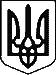 УКРАЇНАКОМИШУВАСЬКА СЕЛИЩНА РАДАОРІХІВСЬКОГО РАЙОНУ ЗАПОРІЗЬКОЇ ОБЛАСТІПЕРШЕ ПЛЕНАРНЕ  ЗАСІДАННЯ ОДИНАДЦЯТОЇ ПОЗАЧЕРГОВОЇ СЕСІЇВОСЬМОГО СКЛИКАННЯРІШЕННЯ14 липня  2017 року                                                                                          № 11Про внесення змін до рішення сесії від 10.01.2017 № 16 «Про затвердження Положення ради  опіки та піклування Комишуваської селищної ради Оріхівського району Запорізької області»	Відповідно до ст.26, ст.34 Закону України «Про місцеве самоврядування в Україні»,   Комишуваська селищна радаВИРІШИЛА:1. Внести зміни до рішення сесії від 10.01.2017 № 16 «Про затвердження Положення ради   опікита   піклування    Комишуваської селищної ради Оріхівського району Запорізької області», а саме п. 2 рішення викласти в новій редакції: «2. Затвердити персональний склад ради опіки і піклуванняСеверин Галина Олександрівна – голова ради опіки та піклування;Слонська Оксана Володимирівна – секретар ради опіки та піклування;Нікітенко Олена Володимирівна– член ради опіки та піклування;Сердюк Сергій Володимирович – член  ради опіки та піклування;Закарлюка Василь Михайлович– член ради опіки та піклування ;Жидков Олег Михайлович – член ради опіки та піклування;Андрусєва Алла Миколаївна – член ради опіки та піклування;Світлицька Олена Василівна– член ради опіки та піклування;Шевченко Надія Іванівна–член ради опіки та піклування ;Бутенко С.І. -   член ради опіки та піклування;Чіпко В.Г. - член ради опіки та піклування»2.     Секретарю виконавчогокомітетузабезпечитисвоєчаснедоведення  даного рішення до виконавців  та  організувати  контроль за  його виконанням. 4.   Контроль за виконанням даного рішення покласти на першого заступника селищного голови Заяц Н.Г.Селищний голова                                                                         Ю.В. Карапетян